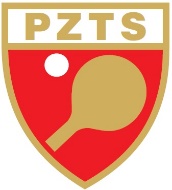 Oświadczenie …………………………………………………… z siedzibą mieszczącą się przy ulicy …………., …-…… ……………………….. oświadcza, że podczas wydarzenia …………………………………….. nie będą prowadzone żadne działania mające na celu promocję alkoholu, wyrobów tytoniowych lub jakichkolwiek innych towarów i usług zakazanych przez powszechnie obowiązujące przepisy prawa.………………………………………….data i podpis